Year 4 Talk for Writing – Mission Impossible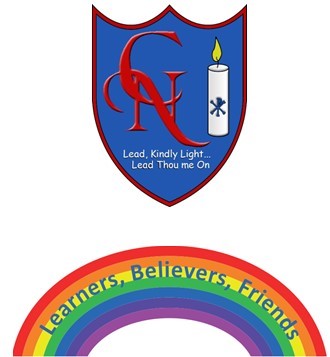 Name: Learning Objective: To create interesting character profiles.Success CriteriaSelf-assessmentPeer assessmentTeacher assessmentI can use different techniques to develop characters for a story.I can use descriptive vocabulary to describe different characters.I  can magpie character ideas from my favourite books.Feedback:-Teacher: 